FORMULAIRE D’INSCRIPTION AU FORUM ENTREPRISES ISMIN 2021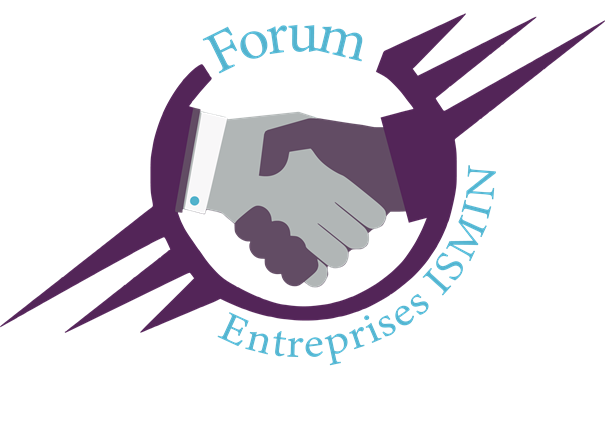 La 14ème édition du Forum Entreprises ISMIN (FEI) se déroulera cette année le jeudi 14 octobre 2021 sur le campus Georges Charpak Provence à Gardanne (13120) si les conditions sanitaires nous le permettent, sinon en distanciel.Remplissez ce formulaire si vous souhaitez que votre société y participe afin de rencontrer nos étudiants venant notamment des écoles d’ingénieurs Mines de Saint-Étienne et Centrale Marseille.Nom de la société :      Adresse de la société :      Code postal et ville de la société :      Pays de la société :      Effectif de la société :      Nombre de stages possibles :      Possibilité de stages à l’étranger :  Oui   Non	Si oui, quels pays :      Nom du contact de la société :      Fonction du contact :      Numéro du contact :      Mail du contact :      Adresse de facturation (si différente) :      Code postal et ville de facturation :      Pays de facturation :      Durée souhaitée des entretiens :      Comment nous avez-vous connu ?      Choix de participation à l’événement : Présentiel si possible, distanciel sinon (remplir (1) & (2))- OU - Distanciel uniquement (remplir (2) uniquement)Si l’événement se déroule en présentiel :Nombre de représentants :      Nombre de prises électriques souhaitées :      Demandes particulières :      Si l’événement se déroule en distanciel :Présentation de la société le matin :  Oui	NonNombre de salles d’entretiens virtuels souhaitées :      Demandes particulières :      